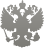 Управление Роскомнадзора по Псковской областиО проведении семинара18июля 2018 года19 июля 2018 г. в 12.30 МСК в зале Администрации Псковской области (г. Псков, Октябрьский просп., д. 23, 2 этаж) состоится семинар в режиме видеоконференцсвязи для представителей региональных СМИ. В рамках мероприятия предполагается обсудить актуальные вопросы соблюдения требований избирательного законодательства,законодательства о СМИ и о защите персональных данных граждан России.Сведения об участниках мероприятия, а также о вопросах СМИможно направить в Управление Роскомнадзора по Псковской области на электронный адрес rsockanc60@rkn.gov.ru, согласно прилагаемой форме. Раздаточные материалы прилагаются.